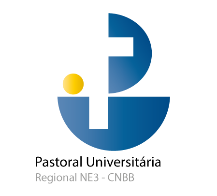 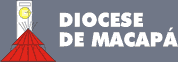 2º CONCURSO PARA UNIVERSITÁRIOSSOBRE O CÍRIO DE NAZARÉ NA AMAZÔNIA AMAPAENSE	RetificadoA Diocese de Macapá através da Comissão do Círio de Nazaré e da Pastoral Universitária, no uso de suas atribuições legais torna público as inscrições para CONCURSO, cuja finalidade é premiar ensaio científico, fotografia e vídeo, inéditos, na temática do Círio de Nazaré na Amazônia Amapaense, de autores residentes no Estado do Amapá a serem selecionados de acordo com os critérios estabelecidos neste Edital e seus Anexos. DO OBJETO1.1. Constitui objeto do presente Edital a realização de Concurso para premiação de um texto no formato de ensaio científico, um conjunto de fotografias e um vídeo relacionado ao Círio de Nazaré com a temática: “Círio de Nazaré E JUVENTUDE NO AMAPÁ”.  1.2. CATEGORIAS: CATEGORIA 1: Texto no formato Ensaio Científico, que contenha de 3 a 5 laudas.CATEGORIA 2: Conjunto de 3 a 5 fotografias, medindo 20x30.CATEGORIA 3: Vídeo com duração de 3 a 5 minutos. 1.2.1. O Concurso selecionará 20 trabalhos de cada categoria e premiará os três primeiros lugares, os demais autores selecionados terão seus produtos divulgados e exposto no dia do Evento de Premiação. 1.2.2. Os três primeiros lugares de cada categoria serão contemplados com uma premiação em dinheiro, conforme item 4 (PREMIAÇÃO), deste Edital. 2. DAS INFORMAÇÕES E DO FORNECIMENTO DO EDITAL 2.1 Os interessados em participar do presente Concurso poderão obter informações pelo E-mail: concursocirio@gmail.com2.2. A comissão do Concurso disponibilizará o Edital e seus anexos aos interessados, através do site: www.diocesedemacapa.com.br e da página do facebook: @diocesedemacapa 3. DAS INSCRIÇÕES 3.1. As inscrições para participação neste Concurso terá o valor R$ 10,00 (dez reais) e estarão abertas conforme o CRONOGRAMA abaixo:3.2 As inscrições deverão ser realizadas diretamente na secretaria do Círio, no endereço: subsolo da catedral São José, entrada pela Rua Mendonça Furtado, no horário: 8h as 12h e 14h as 18h, pelo concorrente ou seu representante legal, por meio de procuração, específica, devidamente reconhecida em cartório ou por meio de Sedex considerando a data de postagem até o dia 31/08/2018.3.3. Os interessados deverão preencher por completo a ficha de inscrição, modelo previsto no Anexo I, deste Edital. 3.4. No ato da inscrição o autor deverá entregar 3 (três) vias do Texto no formato de Ensaio Científico; 3 (três) Conjuntos de fotografias e 3 (três) DVDs com cópia do Vídeo relacionado ao tema do concurso. 3.5. No ato da inscrição, o autor deverá apresentar também os seguintes documentos: I- Cópia da Carteira de Identidade II- Comprovante de endereço de residência no Estado do Amapá (conta de água, energia, telefone ou outros aceitos pela Comissão, do ano de 2018). III- Declaração de que é acadêmico regularmente matriculado na graduação de Ensino Superior.IV- Declaração de vínculo com a IES do professor orientador do trabalho inscrito3.6. Não serão aceitas inscrições realizadas fora do período estabelecido. 3.7. A inscrição no presente Concurso implica na aceitação das normas deste Edital e exige o preenchimento da Declaração de Conhecimento e Anuência às Condições deste Edital previsto no Anexo II. 4. DA PREMIAÇÃO 4.1. Para a premiação os autores dos textos, fotografias e vídeo inéditos, nos termos deste Edital e seus Anexos, a Diocese de Macapá, através da Comissão do Círio de Nazaré e da Pastoral Universitária, dispõe do valor total de R$ 5.250,00 (cinco mil e duzentos e cinquenta reais). 4.2. O valor do prêmio será de R$ 1.000 (mil reais) para o 1º lugar, R$ 500 (quinhentos reais) para o 2º lugar e R$ 250 (duzentos e cinquenta reais) para o 3º lugar, destinados para o autor ou autores, conforme cada categoria descrita no item 1, subitem 1.2.  Os professores orientadores vencedores nas categorias irão receber certificado de Menção Honrosa pelo trabalho vencedor até a 3º colocação. 4.3. O recebimento do prêmio pelos autores (acadêmico e professor orientador) de cada categoria selecionadas, estipulado no item 4.1 fica condicionado à assinatura do Termo de Cessão de Direitos Autorais à Diocese de Macapá de acordo com o modelo do Anexo II, para quantas publicações se fizerem necessárias e em qualquer número e meio de divulgação, cuja previsão consta do TERMO DE COMPROMISSO, Anexo III, deste Edital, firmado no momento da inscrição. 4.4. A premiação em dinheiro será paga aos vencedores em parcela única, na data prevista no CRONOGRAMA item 3, subitem 3.1 deste Edital e no local a ser divulgado posteriormente. 4.5. Caso a Comissão julgadora conclua não haver trabalhos com qualidade satisfatória ou adequada ao objeto deste Edital, não se obrigará a selecionar qualquer trabalho inscrito. 5. DAS CONDIÇÕES PARA PARTICIPAÇÃO 5.1. Poderão participar do presente Concurso: a) graduandos do Ensino Superior público e privado de curso presencial, semipresencial e a distância do Estado do Amapá; b) residente no Estado do Amapá (devidamente comprovado); c) Ter um professor orientador da Instituição na qual o acadêmico está matriculado. 5.2. Não poderão participar do presente Concurso: a) acadêmicos pós-graduandos; b) professores universitários, excetos como professores orientadores; c) textos que já foram publicados, fotografias publicadas nas redes sociais e por outro meio de comunicação; Vídeos divulgados. Os trabalhos deverão ser inéditos. 5.3. Serão desclassificados, imediatamente, trabalhos que não correspondam aos critérios deste edital e que contenham plágios e fuga do tema. 6. DA FORMA DE APRESENTAÇÃO 6.1. No presente Edital, o interessado poderá inscrever apenas 01 (um) texto no formato de ensaio cientifico ou um conjunto de 3 (três) a 5 (cinco) fotografias ou 01 (um) vídeo. Para cada categoria poderão ser até 3 autores.   6.2. Os trabalhos inscritos serão primeiramente analisados, de acordo com as seguintes especificações: PARA A CATEGORIA DE TEXTO ENSAIO CIENTIFICO. Entende-se por ensaio cientifico “um texto marcado pelo caráter crítico e pela forma pessoal como aborda uma temática científica. Consiste em exposição lógica e reflexiva e em argumentação rigorosa com alto nível de interpretação e julgamento do autor” (SALVADOR, apud SEVERINO, 2000, p. 152). Para isso, o autor não precisa apoiar-se em aparato de documentação empírica e bibliográfica, tendo maior liberdade de defender determinada posição, mas exige grande informação cultural e grande maturidade intelectual (SEVERINO, p. 153). Carmo-Neto (1992 p. 101) apresenta um ensaio opinativo que orienta bem este concurso: “no qual o autor pode estar interessado simplesmente em: dar uma opinião, prover uma solução alternativa a um certo problema polêmico sem entrar em quaisquer especificações metodológicas, criticar uma atitude de ação social, política ou econômica, comentar sobre uma minoria de certa ideologia, dar informação, opinar sobre um acontecimento que jamais poderá se realizar e corrigir ou demonstrar vieses aparentemente não percebidos”.  Os trabalhos deverão ser escritos em língua portuguesa e obedecer as normas da ABNT. I. Fonte Times New Roman, tamanho 12, em cor preta; II. Espaçamento simples; III. Margem superior, inferior e laterais de 3,5 cm; IV. Em uma só face; V. Com numeração em todas as páginas; VI. Com título; VII. A estrutura deve conter: INTRODUÇÃO - apresentação: o que está sendo avaliado - avaliação: o valor ou relevância da questão (importância); justificativa da escolha dessa questão. DESENVOLVIMENTO - exposição: as razões, os argumentos e as provas que sustentam a avaliação proposta - reflexão: posicionamento pessoal e indagação sobre a exposição feita. CONSIDERAÇÕES FINAIS - finalização: comentário final com encaminhamento e abertura para outras reflexões. REFERÊNCIAS. Confere o Link da ABNT.PARA A CATEGORIA FOTOGRAFIA- I Conjunto de 3 a 5 fotografias coloridas e/ou em preto e branco medindo 20x30 em papel fotográfico acompanhado de título e legenda explicando a imagem. II. Deve especificar lugar, data da fotografia. III. A foto não poderá, em hipótese alguma, ser manipulada digitalmente. IV. As fotos devem ser inéditas e fazer referência ao tema “Círio de Nazaré e a Juventude no Amapá”. V. As imagens que contenham obras de artes devem conter uma nota explicativa mencionando o autor das obras. VI. Fotos que possam caracterizar acesso a conhecimento tradicional devem fazer menção à respectiva autorização de acesso pelo órgão competente. VII. Os participantes, ao efetuarem a entrega de suas obras, devem garantir que as mesmas não violam direitos de terceiros, notadamente direitos autorais, conexos e de imagem, e que todas as autorizações necessárias para garantir a não violação de tais direitos foram devidamente obtidas e que encontram em seu poder. PARA A CATEGORIA VÍDEO- I. Vídeo com duração de 3 a 5 minutos, acompanhado de título e com roteiro definido. II. Especificar lugares e data das imagens. III. Os vídeos devem atender os critérios de um documentário relacionado ao tema: “Círio de Nazaré e a Juventude no Amapá”. IV. Os vídeos devem ser inéditos e sua autoria. V.  As imagens que contenham obras de artes devem conter uma nota explicativa mencionando o autor das obras. VI. Vídeos que possam caracterizar acesso a conhecimentos tradicional devem fazer menção à respectiva autorização de acesso pelo órgão competente. VII. Os participantes, ao efetuarem a entrega de suas obras, devem garantir que as mesmas não violam direitos de terceiros, notadamente direitos autorais, conexos e de imagem, e que todas as autorizações necessárias para garantir a não violação de tais direitos foram devidamente obtidas e que encontram em seu poder.  7. DA COMISSÃO E DOS CRITÉRIOS DE AVALIAÇÃO 7.1. Os trabalhos homologados serão avaliados por uma Comissão Julgadora, conforme os critérios abaixo, designada pela Diocese de Macapá através da Comissão do Círio de Nazaré e da Pastoral Universitária, composta por especialistas divididos por categoria, conforme o item 1.2 deste Edital.       a) CATEGORIA 1: Texto no formatado Ensaio Científico, que contenha de 3 a 5 laudas1. Coerência com o tema: “Círio de Nazaré e Juventude no Amapá (caráter classificatório) 2-Originalidade/ criatividade (0- 2)3. Clareza e coesão no desenvolvimento das ideias (0-2);4. Ortografia, pontuação e gramática do texto (0-1)5. Propriedade e variedade de vocabulário (0-1)6. Formatação conforme item 6.2 do edital (0-2)7. Fundamentação teórica do conteúdo relacionado ao tema (0-2)CATEGORIA 2: Conjunto de 3 a 5 fotografias medindo 20x30.coerência com tema: “Círio de Nazaré: Religiosidade e cultura na Amazônia (caráter classificatório)Adequação a especificação técnica, conforme item 6.2 do edital (0- 2);Originalidade/ criatividade (0-3);Qualidade das fotografias (0- 2);Explicação das fotografias (0- 3); CATEGORIA 3: Vídeo com duração de 3 a 5 minutos. Coerência com o tema: “Círio de Nazaré e Juventude no Amapá (caráter classificatório)Adequação a especificação técnica do vídeo, conforme item 6.2 do edital (0- 2);Originalidade/ criatividade (0-3);Qualidade do vídeo (0- 2);Roteiro do vídeo (0- 3); 7.2. A Comissão Julgadora selecionará até 20 (vinte) trabalhos de cada categoria descritas no item 1.2 deste Edital, que melhor atenderem aos critérios estabelecidos nas Orientações para Avaliação e Seleção, perfazendo um total de até 60 (sessenta) trabalhos selecionados.8. DO RESULTADO 8.1. O resultado final do Concurso será divulgado no dia 03 de outubro de 2018, no evento de premiação, no local e horário a serem divulgados posteriormente.9. DA DIVULGAÇÃO DOS TRABALHOS 9.1. Diocese de Macapá através da Comissão do Círio de Nazaré e da Pastoral Universitária serão responsáveis pela divulgação dos trabalhos selecionados durante o Círio de Macapá.10. DOS DIREITOS E OBRIGAÇÕES 10.1. Após a divulgação do resultado final do Concurso os autores dos trabalhos deverão firmar um Termo de Cessão de Direitos Autorais, onde cederá por tempo indeterminado, de forma gratuita e não exclusiva, os seus direitos autorais para a Diocese de Macapá para fins de divulgação do conteúdo do texto, fotografias e vídeos a ser divulgados em folder, cartazes, convites e outros meios de comunicação.  11. RECURSOS FINANCEIROS 11.1 Os recursos financeiros necessários e suficientes ao pagamento pela premiação do objeto deste Concurso, constam do orçamento da Comissão do Círio de Nazaré, por meio de doações. 12. DAS DISPOSIÇÕES GERAIS 12.1. Os casos omissos serão resolvidos pela Comissão organizadora do Concurso. 12.2. Fica reservada à Diocese de Macapá através da Comissão do Círio de Nazaré e da Pastoral Universitária o direito de retificar, prorrogar, revogar ou anular o presente Edital. _____________________________________Pe. Francesco SorrentinoCoord. do Círio De NazaréCoord. da Pastoral Universitária2º CONCURSO  DE TEXTO, FOTOGRAFIA E VIDEO SOBRE O CIRIO DE NAZARÉEDITAL Nº 001/2018-PASTORAL UNIVERSITÁRIA, DE 21 DE MAIO DE 2018.ANEXO I    FICHA DE INSCRIÇÃOCategoria em que está propondo a inscrição do trabalho: (  ) a) CATEGORIA 1: Texto no formatado Ensaio Científico, que contenha de 3 a 5 laudas (  ) b) CATEGORIA 2: Conjunto de 3  a 5 fotografias medindo 10x15.(  ) c) CATEGORIA 3: Vídeo contendo de 3 a 5 minutos. Título do Trabalho: ______________________________________________________________________________________________________________________________________________________________Nome do(a)  autor(a)______________________________________________________________________Naturalidade:____________________________________________________________________________Endereço:_______________________________________________________________________________Bairro:_________________________________________________________________________________ Cidade______________CEP.:_______________________________________________________________Telefone: ( ) ___________________________Celular ( ) _________________________________________  RG.___________________________________CPF.:____________________________________________E- Mail:________________________________________________________________________________Nome do professor orientador: ______________________________________________________________Instituição superior: ______________________________________________________________________Curso:_________________________________________________________________________________RELAÇÃO DOS DOCUMENTOS ENTREGUES: (    ) Cópia da RG   (    ) Texto formato Ensaio Cientifico  na Categoria I  (três vias) (    ) Fotografias na Categoria II  (três vias)  (    ) Vídeo na Categoria III  (três vias)  (    ) Declaração de Conhecimento e Anuência às Condições do Edital (    ) Termo de Compromisso  ( ) Declaração de matrícula no Ensino Superior   ( ) Declaração de vinculo da IES do  professor orientador ( ) Comprovante de endereço.                                                                 Data:  _____________, de _____________de 2018. ___________________________________Assinatura do (a) autor (a) inscrito2º CONCURSO DE TEXTO, FOTOGRAFIA E VIDEO SOBRE O CIRIO DE NAZARÉEDITAL Nº 001/2018-PASTORAL UNIVERSITÁRIA, DE 21 DE MAIO DE 2018.ANEXO II DECLARAÇÃO DE CONHECIMENTO E ANUÊNCIA ÀS CONDIÇÕES DO EDITAL Eu, __________________________________________________________________, portador do RG Nº_______________, regularmente inscrito no CPF Nº ________________na qualidade de autor do Trabalho, na categoria ____ de Título __________________________________________ declaro, sob as penas da lei, para fins de inscrição e participação no Concurso para Seleção e premiação de texto, fotografia ou vídeo sobre o círio de Nazaré, com a temática: “Círio de Nazaré E JUVENTUDE NO AMAPÁ”.  O trabalho inscrito é inédito e de minha autoria e que sou graduando do Ensino Superior da instituição __________________________________________________ e estou ciente das condições para participar deste Concurso.                                      Macapá,                de                               de 2018.______________________________Assinatura do (a) autor (a)2º CONCURSO PÚBLICO DE TEXTO, FOTOGRAFIA E VIDEO SOBRE O CIRIO DE NAZARÉEDITAL Nº 001/2018-PASTORAL UNIVERSITÁRIA, DE 21 DE MAIO DE 2018.ANEXO IIITERMO DE COMPROMISSOPelo presente TERMO DE COMPROMISSO, eu _______________________________________________________________________________________ RG Nº ____________________________, afirmo o Termo de Cessão de Direitos Autorais, na hipótese do trabalho se selecionado e premiado, sem qualquer ônus para a Diocese de Macapá, para as seguintes formas de utilização: a) reprodução; b) edição; c) representação, recitação ou declamação; d) distribuição para fins públicos e culturais, e) exposição para quantas divulgações se fizerem necessárias e em qualquer número de exemplares, no âmbito de todo o território nacional brasileiro.  Macapá,                 de                              de 2018. ______________________________Assinatura do (a) autor (a)2º CONCURSO DE TEXTO, FOTOGRAFIA E VIDEO SOBRE O CIRIO DE NAZARÉEDITAL Nº 001/2018-PASTORAL UNIVERSITÁRIA, DE 21 DE MAIO DE 2018.ANEXO IVFORMULÁRIO DE RECURSONºCronograma de atividadesData/Período01Abertura de edital21/05/201802Período de inscrição e submissão do trabalho01/08 a 31/08/201803Homologação das inscrições 04/09/201804Prazo para recursos de inscrições indeferidas05/09 a 06/09/201805Resultados dos recursos10/09/201809Data da premiação 03/10/2018DADOS DO PROPONENTEDADOS DO PROPONENTEDADOS DO PROPONENTENome do candidato: Nome do candidato: RGTítulo do trabalhoTítulo do trabalhoTítulo do trabalhoCategoria: (  ) a) CATEGORIA 1: Texto no formatado Ensaio Científico, que contenha de 3 a 5 laudas (  ) b) CATEGORIA 2: Conjunto de 3 a 5 fotografias medindo 10x15.(  ) c) CATEGORIA 3: Vídeo contendo de 3 a 5 minutos. Categoria: (  ) a) CATEGORIA 1: Texto no formatado Ensaio Científico, que contenha de 3 a 5 laudas (  ) b) CATEGORIA 2: Conjunto de 3 a 5 fotografias medindo 10x15.(  ) c) CATEGORIA 3: Vídeo contendo de 3 a 5 minutos. Categoria: (  ) a) CATEGORIA 1: Texto no formatado Ensaio Científico, que contenha de 3 a 5 laudas (  ) b) CATEGORIA 2: Conjunto de 3 a 5 fotografias medindo 10x15.(  ) c) CATEGORIA 3: Vídeo contendo de 3 a 5 minutos. FUNDAMENTAÇÃO DO RECURSOFUNDAMENTAÇÃO DO RECURSOFUNDAMENTAÇÃO DO RECURSOLOCAL E DATA:ASSINATURA:ASSINATURA: